ÉTLAPÉTLAPÉTLAPÉTLAPÉTLAPÉTLAP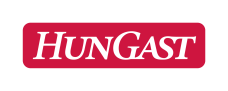 Budapest - ZuglóBudapest - ZuglóBudapest - ZuglóBudapest - ZuglóÁltalános Iskola Felső TagozatÁltalános Iskola Felső TagozatÁltalános Iskola Felső TagozatÁltalános Iskola Felső TagozatÁltalános Iskola Felső TagozatÁltalános Iskola Felső Tagozat2016.Március 28.  – 2016.Április 3.2016.Március 28.  – 2016.Április 3.2016.Március 28.  – 2016.Április 3.2016.Március 28.  – 2016.Április 3.HétfőHétfőKeddKeddSzerdaSzerdaCsütörtökCsütörtökPéntekPéntekSzombatSzombatVasárnapVasárnapTízóraiTejPizzás csigaTejPizzás csigaTejGabonapehelyTejGabonapehelyTejTúrós táskaTejTúrós táskaTejeskávéMargarinKifliTejeskávéMargarinKifliTízóraiAllergének:Allergének:Allergének:glutén, tej, tojásAllergének:glutén, tej, tojásAllergének:diófélék, földimogyoró, glutén, szezámmag, szója, tejAllergének:diófélék, földimogyoró, glutén, szezámmag, szója, tejAllergének:diófélék, glutén, szezámmag, szója, tej, tojásAllergének:diófélék, glutén, szezámmag, szója, tej, tojásAllergének:glutén, tej Allergének:glutén, tej Allergének:Allergének:Allergének:
Allergének:
TízóraiEN: SZH:  EN: 290SZH:  30EN: 261SZH: 40EN: 304SZH: 63EN: 326 SZH: 51 EN:  SZH:   EN:  SZH:   TízóraiSÓ: ZSÍR:   SÓ: 1,28ZSÍR: 12SÓ: 1,28ZSÍR:5SÓ: 1,16ZSÍR: 9SÓ: 0,72 ZSÍR: 7  SÓ:  ZSÍR:  SÓ:  ZSÍR:  EbédMájgaluska levesFőtt tojásParajmártásFőtt burgonyaMájgaluska levesFőtt tojásParajmártásFőtt burgonyaTárkonyos zöldséglevesSertéspörköltTarhonyaCsemege uborkaTárkonyos zöldséglevesSertéspörköltTarhonyaCsemege uborkaTejfölös zsúrmóka leves*Zöldborsós szárnyastokányPetrezselymes rizsGyümölcsTejfölös zsúrmóka leves*Zöldborsós szárnyastokányPetrezselymes rizsGyümölcsHagyma krémlevespirított zsemlekockávalSült csirkemellPetrezselymes burgonyaVajas sárgarépaAlmaHagyma krémlevespirított zsemlekockávalSült csirkemellPetrezselymes burgonyaVajas sárgarépaAlmaEbédAllergének:Allergének:Allergének:glutén, tej, tojás, zellerAllergének:glutén, tej, tojás, zellerAllergének:glutén, mustár, tojásAllergének:glutén, mustár, tojásAllergének:glutén, tej, tojásAllergének:glutén, tej, tojásAllergének:glutén, mustár, szója, tej, tojás, zeller Allergének:glutén, mustár, szója, tej, tojás, zeller Allergének:Allergének:Allergének:
Allergének:
EbédEN: SZH:  EN: 754 SZH: 48 EN: 841 SZH: 93 EN: 775 SZH: 97 EN: 798 SZH: 49 EN:  SZH:   EN:  SZH:   EbédSÓ: ZSÍR:   SÓ: 2,6 ZSÍR: 13 SÓ: 3,47 ZSÍR: 34 SÓ: 3,29 ZSÍR: 22 SÓ: 3,03 ZSÍR: 17  SÓ:  ZSÍR:  SÓ:  ZSÍR:  UzsonnaSajtszeletMargarinTeljes kiőrlésű zsemleKaliforniai paprikaSajtszeletMargarinTeljes kiőrlésű zsemleKaliforniai paprikaAlpesi szalámiMargarinTeljes kiőrlésű kenyérKígyóuborkaAlpesi szalámiMargarinTeljes kiőrlésű kenyérKígyóuborkaMagvas sajtkrémZsemleMagvas sajtkrémZsemlePogácsaPogácsaUzsonnaAllergének:Allergének:Allergének:glutén, tejAllergének:glutén, tejAllergének:gluténAllergének:gluténAllergének:glutén, szezámmag, tejAllergének:glutén, szezámmag, tejAllergének:diófélék, földimogyoró, glutén, tej, tojásAllergének:diófélék, földimogyoró, glutén, tej, tojásAllergének:Allergének:Allergének:
Allergének:
UzsonnaEN: SZH:  EN: 312 SZH: 36  EN: 219 SZH: 31 EN: 307 SZH: 32  EN: 216 SZH: 23 EN:  SZH:   EN:  SZH:   UzsonnaSÓ: ZSÍR:   SÓ: 1,25 ZSÍR: 11  SÓ: 1,11 ZSÍR: 7 SÓ: 2,1 ZSÍR: 16 SÓ: 2 ZSÍR: 11 SÓ:  ZSÍR:  SÓ:  ZSÍR:  Diétás étkeztetést biztosítunk. Kérünk, a diétás étlapról, továbbá a fenti ételek összetevőiről érdeklődj a konyhai személyzetnél! A szükség szerinti étlap változásáért előre is elnézésedet kérjük, megértésedet köszönjük! Tápanyagtartalom jelölés magyarázata: EN (energia; kcal/adag), SZH (szénhidrát; g/adag), SÓ (sótartalom; g/adag), ZSÍR (zsírtartalom; g/adag)
*A csillaggal jelölt ételek fényképes receptje honlapunkon (www.hungast.hu) megtekinthető.Diétás étkeztetést biztosítunk. Kérünk, a diétás étlapról, továbbá a fenti ételek összetevőiről érdeklődj a konyhai személyzetnél! A szükség szerinti étlap változásáért előre is elnézésedet kérjük, megértésedet köszönjük! Tápanyagtartalom jelölés magyarázata: EN (energia; kcal/adag), SZH (szénhidrát; g/adag), SÓ (sótartalom; g/adag), ZSÍR (zsírtartalom; g/adag)
*A csillaggal jelölt ételek fényképes receptje honlapunkon (www.hungast.hu) megtekinthető.Diétás étkeztetést biztosítunk. Kérünk, a diétás étlapról, továbbá a fenti ételek összetevőiről érdeklődj a konyhai személyzetnél! A szükség szerinti étlap változásáért előre is elnézésedet kérjük, megértésedet köszönjük! Tápanyagtartalom jelölés magyarázata: EN (energia; kcal/adag), SZH (szénhidrát; g/adag), SÓ (sótartalom; g/adag), ZSÍR (zsírtartalom; g/adag)
*A csillaggal jelölt ételek fényképes receptje honlapunkon (www.hungast.hu) megtekinthető.Diétás étkeztetést biztosítunk. Kérünk, a diétás étlapról, továbbá a fenti ételek összetevőiről érdeklődj a konyhai személyzetnél! A szükség szerinti étlap változásáért előre is elnézésedet kérjük, megértésedet köszönjük! Tápanyagtartalom jelölés magyarázata: EN (energia; kcal/adag), SZH (szénhidrát; g/adag), SÓ (sótartalom; g/adag), ZSÍR (zsírtartalom; g/adag)
*A csillaggal jelölt ételek fényképes receptje honlapunkon (www.hungast.hu) megtekinthető.Diétás étkeztetést biztosítunk. Kérünk, a diétás étlapról, továbbá a fenti ételek összetevőiről érdeklődj a konyhai személyzetnél! A szükség szerinti étlap változásáért előre is elnézésedet kérjük, megértésedet köszönjük! Tápanyagtartalom jelölés magyarázata: EN (energia; kcal/adag), SZH (szénhidrát; g/adag), SÓ (sótartalom; g/adag), ZSÍR (zsírtartalom; g/adag)
*A csillaggal jelölt ételek fényképes receptje honlapunkon (www.hungast.hu) megtekinthető.Diétás étkeztetést biztosítunk. Kérünk, a diétás étlapról, továbbá a fenti ételek összetevőiről érdeklődj a konyhai személyzetnél! A szükség szerinti étlap változásáért előre is elnézésedet kérjük, megértésedet köszönjük! Tápanyagtartalom jelölés magyarázata: EN (energia; kcal/adag), SZH (szénhidrát; g/adag), SÓ (sótartalom; g/adag), ZSÍR (zsírtartalom; g/adag)
*A csillaggal jelölt ételek fényképes receptje honlapunkon (www.hungast.hu) megtekinthető.Diétás étkeztetést biztosítunk. Kérünk, a diétás étlapról, továbbá a fenti ételek összetevőiről érdeklődj a konyhai személyzetnél! A szükség szerinti étlap változásáért előre is elnézésedet kérjük, megértésedet köszönjük! Tápanyagtartalom jelölés magyarázata: EN (energia; kcal/adag), SZH (szénhidrát; g/adag), SÓ (sótartalom; g/adag), ZSÍR (zsírtartalom; g/adag)
*A csillaggal jelölt ételek fényképes receptje honlapunkon (www.hungast.hu) megtekinthető.Diétás étkeztetést biztosítunk. Kérünk, a diétás étlapról, továbbá a fenti ételek összetevőiről érdeklődj a konyhai személyzetnél! A szükség szerinti étlap változásáért előre is elnézésedet kérjük, megértésedet köszönjük! Tápanyagtartalom jelölés magyarázata: EN (energia; kcal/adag), SZH (szénhidrát; g/adag), SÓ (sótartalom; g/adag), ZSÍR (zsírtartalom; g/adag)
*A csillaggal jelölt ételek fényképes receptje honlapunkon (www.hungast.hu) megtekinthető.Diétás étkeztetést biztosítunk. Kérünk, a diétás étlapról, továbbá a fenti ételek összetevőiről érdeklődj a konyhai személyzetnél! A szükség szerinti étlap változásáért előre is elnézésedet kérjük, megértésedet köszönjük! Tápanyagtartalom jelölés magyarázata: EN (energia; kcal/adag), SZH (szénhidrát; g/adag), SÓ (sótartalom; g/adag), ZSÍR (zsírtartalom; g/adag)
*A csillaggal jelölt ételek fényképes receptje honlapunkon (www.hungast.hu) megtekinthető.Diétás étkeztetést biztosítunk. Kérünk, a diétás étlapról, továbbá a fenti ételek összetevőiről érdeklődj a konyhai személyzetnél! A szükség szerinti étlap változásáért előre is elnézésedet kérjük, megértésedet köszönjük! Tápanyagtartalom jelölés magyarázata: EN (energia; kcal/adag), SZH (szénhidrát; g/adag), SÓ (sótartalom; g/adag), ZSÍR (zsírtartalom; g/adag)
*A csillaggal jelölt ételek fényképes receptje honlapunkon (www.hungast.hu) megtekinthető.Diétás étkeztetést biztosítunk. Kérünk, a diétás étlapról, továbbá a fenti ételek összetevőiről érdeklődj a konyhai személyzetnél! A szükség szerinti étlap változásáért előre is elnézésedet kérjük, megértésedet köszönjük! Tápanyagtartalom jelölés magyarázata: EN (energia; kcal/adag), SZH (szénhidrát; g/adag), SÓ (sótartalom; g/adag), ZSÍR (zsírtartalom; g/adag)
*A csillaggal jelölt ételek fényképes receptje honlapunkon (www.hungast.hu) megtekinthető.Diétás étkeztetést biztosítunk. Kérünk, a diétás étlapról, továbbá a fenti ételek összetevőiről érdeklődj a konyhai személyzetnél! A szükség szerinti étlap változásáért előre is elnézésedet kérjük, megértésedet köszönjük! Tápanyagtartalom jelölés magyarázata: EN (energia; kcal/adag), SZH (szénhidrát; g/adag), SÓ (sótartalom; g/adag), ZSÍR (zsírtartalom; g/adag)
*A csillaggal jelölt ételek fényképes receptje honlapunkon (www.hungast.hu) megtekinthető.Diétás étkeztetést biztosítunk. Kérünk, a diétás étlapról, továbbá a fenti ételek összetevőiről érdeklődj a konyhai személyzetnél! A szükség szerinti étlap változásáért előre is elnézésedet kérjük, megértésedet köszönjük! Tápanyagtartalom jelölés magyarázata: EN (energia; kcal/adag), SZH (szénhidrát; g/adag), SÓ (sótartalom; g/adag), ZSÍR (zsírtartalom; g/adag)
*A csillaggal jelölt ételek fényképes receptje honlapunkon (www.hungast.hu) megtekinthető.Diétás étkeztetést biztosítunk. Kérünk, a diétás étlapról, továbbá a fenti ételek összetevőiről érdeklődj a konyhai személyzetnél! A szükség szerinti étlap változásáért előre is elnézésedet kérjük, megértésedet köszönjük! Tápanyagtartalom jelölés magyarázata: EN (energia; kcal/adag), SZH (szénhidrát; g/adag), SÓ (sótartalom; g/adag), ZSÍR (zsírtartalom; g/adag)
*A csillaggal jelölt ételek fényképes receptje honlapunkon (www.hungast.hu) megtekinthető.ÉTLAPÉTLAPÉTLAPÉTLAPÉTLAPÉTLAPBudapest - ZuglóBudapest - ZuglóBudapest - ZuglóBudapest - ZuglóÁltalános Iskola Felső TagozatÁltalános Iskola Felső TagozatÁltalános Iskola Felső TagozatÁltalános Iskola Felső TagozatÁltalános Iskola Felső TagozatÁltalános Iskola Felső Tagozat2016.Április 4-10.2016.Április 4-10.2016.Április 4-10.2016.Április 4-10.HétfőHétfőKeddKeddSzerdaSzerdaCsütörtökCsütörtökPéntekPéntekSzombatSzombatVasárnapVasárnapTízóraiTejBriósTejBriósTeaSzezámmagos vajkrémTeljes kiőrlésű kenyérKígyóuborkaTeaSzezámmagos vajkrémTeljes kiőrlésű kenyérKígyóuborkaTeaKenőmájasTeljes kiőrlésű kenyérTeaKenőmájasTeljes kiőrlésű kenyérGyümölcsjoghurtKifliGyümölcsjoghurtKifliTeaFőtt tojásMargarinTeljes kiőrlésű kenyérKígyóuborkaTeaFőtt tojásMargarinTeljes kiőrlésű kenyérKígyóuborkaTízóraiAllergének:glutén, tej, tojásAllergének:glutén, tej, tojásAllergének:diófélék, glutén, szezámmag, tejAllergének:diófélék, glutén, szezámmag, tejAllergének:glutén, szójaAllergének:glutén, szójaAllergének:diófélék, földimogyoró, glutén, szója, tej, tojásAllergének:diófélék, földimogyoró, glutén, szója, tej, tojásAllergének:glutén, tojásAllergének:glutén, tojásAllergének:
Allergének:
Allergének:
Allergének:
TízóraiEN: 298 SZH: 42  EN: 319 SZH: 45  EN: 300 SZH: 44  EN: 240 SZH: 62 EN: 254 SZH: 44 EN:  SZH:   EN:  SZH:   TízóraiSÓ: 0,97 ZSÍR: 7  SÓ: 1,02 ZSÍR: 16  SÓ: 1,54 ZSÍR: 13  SÓ: 1,78 ZSÍR: 5 SÓ: 1,55 ZSÍR: 12  SÓ:  ZSÍR:  SÓ:  ZSÍR:  EbédZellerkrémlevespirított zsemlekockávalZöldborsós szárnyas raguPárolt köles*Alma Zellerkrémlevespirított zsemlekockávalZöldborsós szárnyas raguPárolt köles*Alma PalóclevesDejós guba vanília öntettelAlmaPalóclevesDejós guba vanília öntettelAlmaHúslevesVadas tokánySpagettiHúslevesVadas tokánySpagettiMagyaros burgonya-levesTökfőzelékVagdaltTeljes kiőrlésű kenyér Magyaros burgonya-levesTökfőzelékVagdaltTeljes kiőrlésű kenyér GyümölcslevesRántott halszelet Vajas burgonyaTartármártásGyümölcslevesRántott halszelet Vajas burgonyaTartármártásEbédAllergének:diófélék, földimogyoró, glutén, mustár, szója, tej, tojás, zellerAllergének:diófélék, földimogyoró, glutén, mustár, szója, tej, tojás, zellerAllergének:diófélék, földimogyoró, glutén, tejAllergének:diófélék, földimogyoró, glutén, tejAllergének:glutén, mustár, tej, tojás, zellerAllergének:glutén, mustár, tej, tojás, zellerAllergének:glutén, tej, tojás, zellerAllergének:glutén, tej, tojás, zellerAllergének:glutén, hal, mustár, tej, tojásAllergének:glutén, hal, mustár, tej, tojásAllergének:
Allergének:
Allergének:
Allergének:
EbédEN: 757 SZH: 88  EN: 754 SZH: 140 EN: 820 SZH: 89 EN: 800 SZH: 89 EN: 844 SZH: 99 EN:  SZH:   EN:  SZH:   EbédSÓ: 3,64 ZSÍR: 28  SÓ: 2,74 ZSÍR: 26 SÓ: 2,68ZSÍR: 38 SÓ: 2,83 ZSÍR: 55 SÓ: 2,77 ZSÍR: 45 SÓ:  ZSÍR:  SÓ:  ZSÍR:  UzsonnaCsemege szalámiMargarinFélbarna kenyérJégcsapretekCsemege szalámiMargarinFélbarna kenyérJégcsapretekPárizsiMargarin ZsemlePárizsiMargarin ZsemleSajtszeletMargarinzsemleParadicsomSajtszeletMargarinzsemleParadicsomZala felvágottMargarinTeljes kiőrlésű kenyérLilahagymaZala felvágottMargarinTeljes kiőrlésű kenyérLilahagymaKockasajtZsemleKockasajtZsemleUzsonnaAllergének:gluténAllergének:gluténAllergének:glutén, mustár, szója, tej, zellerAllergének:glutén, mustár, szója, tej, zellerAllergének:glutén, tejAllergének:glutén, tejAllergének:glutén, szójaAllergének:glutén, szójaAllergének:glutén, tejAllergének:glutén, tejAllergének:
Allergének:
Allergének:
Allergének:
UzsonnaEN:  278 SZH: 30  EN: 235 SZH: 31  EN: 288 SZH: 32 EN: 293 SZH: 31  EN: 205 SZH: 32 EN:  SZH:   EN:  SZH:   UzsonnaSÓ: 1,22 ZSÍR: 3  SÓ: 1,02 ZSÍR: 8  SÓ: 1,09 ZSÍR: 11 SÓ: 1,39 ZSÍR: 13 SÓ: 0,9 ZSÍR: 5 SÓ:  ZSÍR:  SÓ:  ZSÍR:  Diétás étkeztetést biztosítunk. Kérünk, a diétás étlapról, továbbá a fenti ételek összetevőiről érdeklődj a konyhai személyzetnél! A szükség szerinti étlap változásáért előre is elnézésedet kérjük, megértésedet köszönjük! Tápanyagtartalom jelölés magyarázata: EN (energia; kcal/adag), SZH (szénhidrát; g/adag), SÓ (sótartalom; g/adag), ZSÍR (zsírtartalom; g/adag)
*A csillaggal jelölt ételek fényképes receptje honlapunkon (www.hungast.hu) megtekinthető.Diétás étkeztetést biztosítunk. Kérünk, a diétás étlapról, továbbá a fenti ételek összetevőiről érdeklődj a konyhai személyzetnél! A szükség szerinti étlap változásáért előre is elnézésedet kérjük, megértésedet köszönjük! Tápanyagtartalom jelölés magyarázata: EN (energia; kcal/adag), SZH (szénhidrát; g/adag), SÓ (sótartalom; g/adag), ZSÍR (zsírtartalom; g/adag)
*A csillaggal jelölt ételek fényképes receptje honlapunkon (www.hungast.hu) megtekinthető.Diétás étkeztetést biztosítunk. Kérünk, a diétás étlapról, továbbá a fenti ételek összetevőiről érdeklődj a konyhai személyzetnél! A szükség szerinti étlap változásáért előre is elnézésedet kérjük, megértésedet köszönjük! Tápanyagtartalom jelölés magyarázata: EN (energia; kcal/adag), SZH (szénhidrát; g/adag), SÓ (sótartalom; g/adag), ZSÍR (zsírtartalom; g/adag)
*A csillaggal jelölt ételek fényképes receptje honlapunkon (www.hungast.hu) megtekinthető.Diétás étkeztetést biztosítunk. Kérünk, a diétás étlapról, továbbá a fenti ételek összetevőiről érdeklődj a konyhai személyzetnél! A szükség szerinti étlap változásáért előre is elnézésedet kérjük, megértésedet köszönjük! Tápanyagtartalom jelölés magyarázata: EN (energia; kcal/adag), SZH (szénhidrát; g/adag), SÓ (sótartalom; g/adag), ZSÍR (zsírtartalom; g/adag)
*A csillaggal jelölt ételek fényképes receptje honlapunkon (www.hungast.hu) megtekinthető.Diétás étkeztetést biztosítunk. Kérünk, a diétás étlapról, továbbá a fenti ételek összetevőiről érdeklődj a konyhai személyzetnél! A szükség szerinti étlap változásáért előre is elnézésedet kérjük, megértésedet köszönjük! Tápanyagtartalom jelölés magyarázata: EN (energia; kcal/adag), SZH (szénhidrát; g/adag), SÓ (sótartalom; g/adag), ZSÍR (zsírtartalom; g/adag)
*A csillaggal jelölt ételek fényképes receptje honlapunkon (www.hungast.hu) megtekinthető.Diétás étkeztetést biztosítunk. Kérünk, a diétás étlapról, továbbá a fenti ételek összetevőiről érdeklődj a konyhai személyzetnél! A szükség szerinti étlap változásáért előre is elnézésedet kérjük, megértésedet köszönjük! Tápanyagtartalom jelölés magyarázata: EN (energia; kcal/adag), SZH (szénhidrát; g/adag), SÓ (sótartalom; g/adag), ZSÍR (zsírtartalom; g/adag)
*A csillaggal jelölt ételek fényképes receptje honlapunkon (www.hungast.hu) megtekinthető.Diétás étkeztetést biztosítunk. Kérünk, a diétás étlapról, továbbá a fenti ételek összetevőiről érdeklődj a konyhai személyzetnél! A szükség szerinti étlap változásáért előre is elnézésedet kérjük, megértésedet köszönjük! Tápanyagtartalom jelölés magyarázata: EN (energia; kcal/adag), SZH (szénhidrát; g/adag), SÓ (sótartalom; g/adag), ZSÍR (zsírtartalom; g/adag)
*A csillaggal jelölt ételek fényképes receptje honlapunkon (www.hungast.hu) megtekinthető.Diétás étkeztetést biztosítunk. Kérünk, a diétás étlapról, továbbá a fenti ételek összetevőiről érdeklődj a konyhai személyzetnél! A szükség szerinti étlap változásáért előre is elnézésedet kérjük, megértésedet köszönjük! Tápanyagtartalom jelölés magyarázata: EN (energia; kcal/adag), SZH (szénhidrát; g/adag), SÓ (sótartalom; g/adag), ZSÍR (zsírtartalom; g/adag)
*A csillaggal jelölt ételek fényképes receptje honlapunkon (www.hungast.hu) megtekinthető.Diétás étkeztetést biztosítunk. Kérünk, a diétás étlapról, továbbá a fenti ételek összetevőiről érdeklődj a konyhai személyzetnél! A szükség szerinti étlap változásáért előre is elnézésedet kérjük, megértésedet köszönjük! Tápanyagtartalom jelölés magyarázata: EN (energia; kcal/adag), SZH (szénhidrát; g/adag), SÓ (sótartalom; g/adag), ZSÍR (zsírtartalom; g/adag)
*A csillaggal jelölt ételek fényképes receptje honlapunkon (www.hungast.hu) megtekinthető.Diétás étkeztetést biztosítunk. Kérünk, a diétás étlapról, továbbá a fenti ételek összetevőiről érdeklődj a konyhai személyzetnél! A szükség szerinti étlap változásáért előre is elnézésedet kérjük, megértésedet köszönjük! Tápanyagtartalom jelölés magyarázata: EN (energia; kcal/adag), SZH (szénhidrát; g/adag), SÓ (sótartalom; g/adag), ZSÍR (zsírtartalom; g/adag)
*A csillaggal jelölt ételek fényképes receptje honlapunkon (www.hungast.hu) megtekinthető.Diétás étkeztetést biztosítunk. Kérünk, a diétás étlapról, továbbá a fenti ételek összetevőiről érdeklődj a konyhai személyzetnél! A szükség szerinti étlap változásáért előre is elnézésedet kérjük, megértésedet köszönjük! Tápanyagtartalom jelölés magyarázata: EN (energia; kcal/adag), SZH (szénhidrát; g/adag), SÓ (sótartalom; g/adag), ZSÍR (zsírtartalom; g/adag)
*A csillaggal jelölt ételek fényképes receptje honlapunkon (www.hungast.hu) megtekinthető.Diétás étkeztetést biztosítunk. Kérünk, a diétás étlapról, továbbá a fenti ételek összetevőiről érdeklődj a konyhai személyzetnél! A szükség szerinti étlap változásáért előre is elnézésedet kérjük, megértésedet köszönjük! Tápanyagtartalom jelölés magyarázata: EN (energia; kcal/adag), SZH (szénhidrát; g/adag), SÓ (sótartalom; g/adag), ZSÍR (zsírtartalom; g/adag)
*A csillaggal jelölt ételek fényképes receptje honlapunkon (www.hungast.hu) megtekinthető.Diétás étkeztetést biztosítunk. Kérünk, a diétás étlapról, továbbá a fenti ételek összetevőiről érdeklődj a konyhai személyzetnél! A szükség szerinti étlap változásáért előre is elnézésedet kérjük, megértésedet köszönjük! Tápanyagtartalom jelölés magyarázata: EN (energia; kcal/adag), SZH (szénhidrát; g/adag), SÓ (sótartalom; g/adag), ZSÍR (zsírtartalom; g/adag)
*A csillaggal jelölt ételek fényképes receptje honlapunkon (www.hungast.hu) megtekinthető.Diétás étkeztetést biztosítunk. Kérünk, a diétás étlapról, továbbá a fenti ételek összetevőiről érdeklődj a konyhai személyzetnél! A szükség szerinti étlap változásáért előre is elnézésedet kérjük, megértésedet köszönjük! Tápanyagtartalom jelölés magyarázata: EN (energia; kcal/adag), SZH (szénhidrát; g/adag), SÓ (sótartalom; g/adag), ZSÍR (zsírtartalom; g/adag)
*A csillaggal jelölt ételek fényképes receptje honlapunkon (www.hungast.hu) megtekinthető.ÉTLAPÉTLAPÉTLAPÉTLAPÉTLAPÉTLAPBudapest - ZuglóBudapest - ZuglóBudapest - ZuglóBudapest - ZuglóÁltalános Iskola Felső TagozatÁltalános Iskola Felső TagozatÁltalános Iskola Felső TagozatÁltalános Iskola Felső TagozatÁltalános Iskola Felső TagozatÁltalános Iskola Felső Tagozat2016.Április 11-17.2016.Április 11-17.2016.Április 11-17.2016.Április 11-17.HétfőHétfőKeddKeddSzerdaSzerdaCsütörtökCsütörtökPéntekPéntekSzombatSzombatVasárnapVasárnapTízóraiTejPizzás csigaTejPizzás csigaTeaGépsonkaMargarinFélbarna kenyér TeaGépsonkaMargarinFélbarna kenyér TejVaníliás túrókrémKifliTejVaníliás túrókrémKifliTejGabonapehelyTejGabonapehelyTeaHázi májpástétomTeljes kiőrlésű kenyérKígyóuborkaTeaHázi májpástétomTeljes kiőrlésű kenyérKígyóuborkaTízóraiAllergének:glutén, tej, tojásAllergének:glutén, tej, tojásAllergének:glutén, szója, tejAllergének:glutén, szója, tejAllergének:glutén, tejAllergének:glutén, tejAllergének:diófélék, földimogyoró, glutén, szezámmag, szója, tejAllergének:diófélék, földimogyoró, glutén, szezámmag, szója, tejAllergének:glutén, mustár, tejAllergének:glutén, mustár, tejAllergének:
Allergének:
Allergének:
Allergének:
TízóraiEN: 290 SZH: 30  EN: 267 SZH: 42  EN: 250 SZH: 49  EN: 261 SZH: 40 EN: 281 SZH: 46 EN:  SZH:   EN:  SZH:   TízóraiSÓ: 1,28 ZSÍR: 12  SÓ: 1,48 ZSÍR: 5  SÓ: 1,35 ZSÍR: 8  SÓ: 1,03 ZSÍR: 5 SÓ: 1,16 ZSÍR: 10  SÓ:  ZSÍR:  SÓ:  ZSÍR:  EbédTejfölös karfiollevesTavaszi szárnyas rizseshúsVegyes vágottAlma / kiwiTejfölös karfiollevesTavaszi szárnyas rizseshúsVegyes vágottAlma / kiwiTojáslevesTejfölös babfőzelékVirsliTeljes kiőrlésű kenyérTojáslevesTejfölös babfőzelékVirsliTeljes kiőrlésű kenyérKukoricás szárnyas raguleves*Burgonyás tésztaCsemege uborkaKukoricás szárnyas raguleves*Burgonyás tésztaCsemege uborkaCsontleves ParadicsomoskáposztafőzelékNuggetsTeljes kiőrlésű kenyérCsontleves ParadicsomoskáposztafőzelékNuggetsTeljes kiőrlésű kenyérAlmalevesGyros tálfriss zöldségekkel, sült burgonyával, fokhagymás öntettelAlmalevesGyros tálfriss zöldségekkel, sült burgonyával, fokhagymás öntettelEbédAllergének:glutén, tej, tojásAllergének:glutén, tej, tojásAllergének:glutén, szója, tej, tojásAllergének:glutén, szója, tej, tojásAllergének:glutén, mustár, tojás, zellerAllergének:glutén, mustár, tojás, zellerAllergének:glutén, mustár, szója, szezámmag, tej, tojás, zellerAllergének:glutén, mustár, szója, szezámmag, tej, tojás, zellerAllergének:glutén, tejAllergének:glutén, tejAllergének:
Allergének:
Allergének:
Allergének:
EbédEN: 784 SZH: 79  EN: 781 SZH: 84 EN: 811 SZH: 81 EN: 813 SZH: 98 EN: 790 SZH: 76 EN:  SZH:   EN:  SZH:   EbédSÓ: 2,82 ZSÍR: 17  SÓ: 3,09 ZSÍR: 35 SÓ: 2,8 ZSÍR: 14 SÓ: 2,85 ZSÍR: 45 SÓ: 2,81 ZSÍR: 17 SÓ:  ZSÍR:  SÓ:  ZSÍR:  UzsonnaMagyaros vajkrémTeljes kiőrlésű kenyérKígyóuborkaMagyaros vajkrémTeljes kiőrlésű kenyérKígyóuborkaSajtszeletMargarinZsemleKaliforniai paprikaSajtszeletMargarinZsemleKaliforniai paprikaZala felvágottMargarinTeljes kiőrlésű kenyérJégcsapretekZala felvágottMargarinTeljes kiőrlésű kenyérJégcsapretekSajtos párizsiMargarinZsemleLilahagymaSajtos párizsiMargarinZsemleLilahagymaGyümölcsjoghurtKifliGyümölcsjoghurtKifliUzsonnaAllergének:glutén, tejAllergének:glutén, tejAllergének:glutén, tejAllergének:glutén, tejAllergének:glutén, szójaAllergének:glutén, szójaAllergének:glutén, szója, tejAllergének:glutén, szója, tejAllergének:diófélék, földimogyoró, glutén, szója, tej, tojásAllergének:diófélék, földimogyoró, glutén, szója, tej, tojásAllergének:
Allergének:
Allergének:
Allergének:
UzsonnaEN: 245 SZH: 31  EN: 312 SZH: 36  EN: 249 SZH: 31 EN: 276 SZH: 31  EN: 240 SZH: 62 EN:  SZH:   EN:  SZH:   UzsonnaSÓ: 1,03 ZSÍR: 7  SÓ: 1,03 ZSÍR: 11  SÓ: 1,32 ZSÍR: 13 SÓ: 1,06 ZSÍR: 3 SÓ: 1,78 ZSÍR: 5 SÓ:  ZSÍR:  SÓ:  ZSÍR:  Diétás étkeztetést biztosítunk. Kérünk, a diétás étlapról, továbbá a fenti ételek összetevőiről érdeklődj a konyhai személyzetnél! A szükség szerinti étlap változásáért előre is elnézésedet kérjük, megértésedet köszönjük! Tápanyagtartalom jelölés magyarázata: EN (energia; kcal/adag), SZH (szénhidrát; g/adag), SÓ (sótartalom; g/adag), ZSÍR (zsírtartalom; g/adag)
*A csillaggal jelölt ételek fényképes receptje honlapunkon (www.hungast.hu) megtekinthető.Diétás étkeztetést biztosítunk. Kérünk, a diétás étlapról, továbbá a fenti ételek összetevőiről érdeklődj a konyhai személyzetnél! A szükség szerinti étlap változásáért előre is elnézésedet kérjük, megértésedet köszönjük! Tápanyagtartalom jelölés magyarázata: EN (energia; kcal/adag), SZH (szénhidrát; g/adag), SÓ (sótartalom; g/adag), ZSÍR (zsírtartalom; g/adag)
*A csillaggal jelölt ételek fényképes receptje honlapunkon (www.hungast.hu) megtekinthető.Diétás étkeztetést biztosítunk. Kérünk, a diétás étlapról, továbbá a fenti ételek összetevőiről érdeklődj a konyhai személyzetnél! A szükség szerinti étlap változásáért előre is elnézésedet kérjük, megértésedet köszönjük! Tápanyagtartalom jelölés magyarázata: EN (energia; kcal/adag), SZH (szénhidrát; g/adag), SÓ (sótartalom; g/adag), ZSÍR (zsírtartalom; g/adag)
*A csillaggal jelölt ételek fényképes receptje honlapunkon (www.hungast.hu) megtekinthető.Diétás étkeztetést biztosítunk. Kérünk, a diétás étlapról, továbbá a fenti ételek összetevőiről érdeklődj a konyhai személyzetnél! A szükség szerinti étlap változásáért előre is elnézésedet kérjük, megértésedet köszönjük! Tápanyagtartalom jelölés magyarázata: EN (energia; kcal/adag), SZH (szénhidrát; g/adag), SÓ (sótartalom; g/adag), ZSÍR (zsírtartalom; g/adag)
*A csillaggal jelölt ételek fényképes receptje honlapunkon (www.hungast.hu) megtekinthető.Diétás étkeztetést biztosítunk. Kérünk, a diétás étlapról, továbbá a fenti ételek összetevőiről érdeklődj a konyhai személyzetnél! A szükség szerinti étlap változásáért előre is elnézésedet kérjük, megértésedet köszönjük! Tápanyagtartalom jelölés magyarázata: EN (energia; kcal/adag), SZH (szénhidrát; g/adag), SÓ (sótartalom; g/adag), ZSÍR (zsírtartalom; g/adag)
*A csillaggal jelölt ételek fényképes receptje honlapunkon (www.hungast.hu) megtekinthető.Diétás étkeztetést biztosítunk. Kérünk, a diétás étlapról, továbbá a fenti ételek összetevőiről érdeklődj a konyhai személyzetnél! A szükség szerinti étlap változásáért előre is elnézésedet kérjük, megértésedet köszönjük! Tápanyagtartalom jelölés magyarázata: EN (energia; kcal/adag), SZH (szénhidrát; g/adag), SÓ (sótartalom; g/adag), ZSÍR (zsírtartalom; g/adag)
*A csillaggal jelölt ételek fényképes receptje honlapunkon (www.hungast.hu) megtekinthető.Diétás étkeztetést biztosítunk. Kérünk, a diétás étlapról, továbbá a fenti ételek összetevőiről érdeklődj a konyhai személyzetnél! A szükség szerinti étlap változásáért előre is elnézésedet kérjük, megértésedet köszönjük! Tápanyagtartalom jelölés magyarázata: EN (energia; kcal/adag), SZH (szénhidrát; g/adag), SÓ (sótartalom; g/adag), ZSÍR (zsírtartalom; g/adag)
*A csillaggal jelölt ételek fényképes receptje honlapunkon (www.hungast.hu) megtekinthető.Diétás étkeztetést biztosítunk. Kérünk, a diétás étlapról, továbbá a fenti ételek összetevőiről érdeklődj a konyhai személyzetnél! A szükség szerinti étlap változásáért előre is elnézésedet kérjük, megértésedet köszönjük! Tápanyagtartalom jelölés magyarázata: EN (energia; kcal/adag), SZH (szénhidrát; g/adag), SÓ (sótartalom; g/adag), ZSÍR (zsírtartalom; g/adag)
*A csillaggal jelölt ételek fényképes receptje honlapunkon (www.hungast.hu) megtekinthető.Diétás étkeztetést biztosítunk. Kérünk, a diétás étlapról, továbbá a fenti ételek összetevőiről érdeklődj a konyhai személyzetnél! A szükség szerinti étlap változásáért előre is elnézésedet kérjük, megértésedet köszönjük! Tápanyagtartalom jelölés magyarázata: EN (energia; kcal/adag), SZH (szénhidrát; g/adag), SÓ (sótartalom; g/adag), ZSÍR (zsírtartalom; g/adag)
*A csillaggal jelölt ételek fényképes receptje honlapunkon (www.hungast.hu) megtekinthető.Diétás étkeztetést biztosítunk. Kérünk, a diétás étlapról, továbbá a fenti ételek összetevőiről érdeklődj a konyhai személyzetnél! A szükség szerinti étlap változásáért előre is elnézésedet kérjük, megértésedet köszönjük! Tápanyagtartalom jelölés magyarázata: EN (energia; kcal/adag), SZH (szénhidrát; g/adag), SÓ (sótartalom; g/adag), ZSÍR (zsírtartalom; g/adag)
*A csillaggal jelölt ételek fényképes receptje honlapunkon (www.hungast.hu) megtekinthető.Diétás étkeztetést biztosítunk. Kérünk, a diétás étlapról, továbbá a fenti ételek összetevőiről érdeklődj a konyhai személyzetnél! A szükség szerinti étlap változásáért előre is elnézésedet kérjük, megértésedet köszönjük! Tápanyagtartalom jelölés magyarázata: EN (energia; kcal/adag), SZH (szénhidrát; g/adag), SÓ (sótartalom; g/adag), ZSÍR (zsírtartalom; g/adag)
*A csillaggal jelölt ételek fényképes receptje honlapunkon (www.hungast.hu) megtekinthető.Diétás étkeztetést biztosítunk. Kérünk, a diétás étlapról, továbbá a fenti ételek összetevőiről érdeklődj a konyhai személyzetnél! A szükség szerinti étlap változásáért előre is elnézésedet kérjük, megértésedet köszönjük! Tápanyagtartalom jelölés magyarázata: EN (energia; kcal/adag), SZH (szénhidrát; g/adag), SÓ (sótartalom; g/adag), ZSÍR (zsírtartalom; g/adag)
*A csillaggal jelölt ételek fényképes receptje honlapunkon (www.hungast.hu) megtekinthető.Diétás étkeztetést biztosítunk. Kérünk, a diétás étlapról, továbbá a fenti ételek összetevőiről érdeklődj a konyhai személyzetnél! A szükség szerinti étlap változásáért előre is elnézésedet kérjük, megértésedet köszönjük! Tápanyagtartalom jelölés magyarázata: EN (energia; kcal/adag), SZH (szénhidrát; g/adag), SÓ (sótartalom; g/adag), ZSÍR (zsírtartalom; g/adag)
*A csillaggal jelölt ételek fényképes receptje honlapunkon (www.hungast.hu) megtekinthető.Diétás étkeztetést biztosítunk. Kérünk, a diétás étlapról, továbbá a fenti ételek összetevőiről érdeklődj a konyhai személyzetnél! A szükség szerinti étlap változásáért előre is elnézésedet kérjük, megértésedet köszönjük! Tápanyagtartalom jelölés magyarázata: EN (energia; kcal/adag), SZH (szénhidrát; g/adag), SÓ (sótartalom; g/adag), ZSÍR (zsírtartalom; g/adag)
*A csillaggal jelölt ételek fényképes receptje honlapunkon (www.hungast.hu) megtekinthető.ÉTLAPÉTLAPÉTLAPÉTLAPÉTLAPÉTLAPBudapest - ZuglóBudapest - ZuglóBudapest - ZuglóBudapest - ZuglóÁltalános Iskola Felső TagozatÁltalános Iskola Felső TagozatÁltalános Iskola Felső TagozatÁltalános Iskola Felső TagozatÁltalános Iskola Felső TagozatÁltalános Iskola Felső Tagozat2016.Április 18-24.2016.Április 18-24.2016.Április 18-24.2016.Április 18-24.HétfőHétfőKeddKeddSzerdaSzerdaCsütörtökCsütörtökPéntekPéntekSzombatSzombatVasárnapVasárnapTízóraiTejLekváros táskaTejLekváros táskaTeaSajtkrémFélbarna kenyérKaliforniai paprikaTeaSajtkrémFélbarna kenyérKaliforniai paprikaTejKőrözött Teljes kiőrlésű kenyérTejKőrözött Teljes kiőrlésű kenyérKakaóKalácsKakaóKalácsTeaMajonézes tojáskrémTeljes kiőrlésű kenyérParadicsomTeaMajonézes tojáskrémTeljes kiőrlésű kenyérParadicsomTízóraiAllergének:glutén, tej, tojásAllergének:glutén, tej, tojásAllergének:glutén, tejAllergének:glutén, tejAllergének:glutén, tejAllergének:glutén, tejAllergének:glutén, tej, tojásAllergének:glutén, tej, tojásAllergének:glutén, mustár, tej, tojásAllergének:glutén, mustár, tej, tojásAllergének:
Allergének:
Allergének:
Allergének:
TízóraiEN: 346 SZH: 70  EN: 245 SZH: 47  EN: 237 SZH: 50  EN: 259 SZH: 42 EN: 258 SZH: 47 EN:  SZH:   EN:  SZH:   TízóraiSÓ: 1,34 ZSÍR: 10  SÓ: 1,15 ZSÍR: 16  SÓ: 1,13 ZSÍR: 10  SÓ: 1,32 ZSÍR: 5 SÓ: 1,05 ZSÍR: 12  SÓ:  ZSÍR:  SÓ:  ZSÍR:  EbédGulyáslevesMákos metéltAlmaGulyáslevesMákos metéltAlmaVajas galuska levesSzárnyas rolóZöldborsófőzelékTeljes kiőrlésű kenyérVajas galuska levesSzárnyas rolóZöldborsófőzelékTeljes kiőrlésű kenyérFokhagyma krémlevespirított zsemlekockávalLecsós szeletPárolt rizsAlmaFokhagyma krémlevespirított zsemlekockávalLecsós szeletPárolt rizsAlmaMagyaros zöldbablevesTejfölös burgonya-főzelékCsirkepörköltTeljes kiőrlésű kenyérMagyaros zöldbablevesTejfölös burgonya-főzelékCsirkepörköltTeljes kiőrlésű kenyérParadicsomlevesRántott csirkemellKukoricás rizsTavaszi salátaParadicsomlevesRántott csirkemellKukoricás rizsTavaszi salátaEbédAllergének:diófélék, földimogyoró, glutén, kén-dioxid, szezámmag, tojás, zellerAllergének:diófélék, földimogyoró, glutén, kén-dioxid, szezámmag, tojás, zellerAllergének:glutén, mustár, szója, tej, tojás, zellerAllergének:glutén, mustár, szója, tej, tojás, zellerAllergének:glutén, mustár, szója, tej, tojás, zellerAllergének:glutén, mustár, szója, tej, tojás, zellerAllergének:glutén, tej, tojásAllergének:glutén, tej, tojásAllergének:glutén, szója, tej, tojás, zellerAllergének:glutén, szója, tej, tojás, zellerAllergének:
Allergének:
Allergének:
Allergének:
EbédEN: 816 SZH: 105  EN: 812 SZH: 102 EN: 787 SZH: 111 EN: 783 SZH: 86 EN: 846 SZH: 135 EN:  SZH:   EN:  SZH:   EbédSÓ: 3,64 ZSÍR: 36  SÓ: 2,94 ZSÍR: 33 SÓ: 2,9 ZSÍR: 35 SÓ: 2,81 ZSÍR: 31 SÓ: 2,93 ZSÍR: 28 SÓ:  ZSÍR:  SÓ:  ZSÍR:  UzsonnaMagyaros vajkrémTeljes kiőrlésű kenyérJégcsapretekMagyaros vajkrémTeljes kiőrlésű kenyérJégcsapretekCsirkemell sonkaMargarinZsemleCsirkemell sonkaMargarinZsemleHázi húskrémZsemleKígyóuborkaHázi húskrémZsemleKígyóuborkaKenőmájasFélbarna kenyérKaliforniai paprikaKenőmájasFélbarna kenyérKaliforniai paprikaKockasajtTeljes kiőrlésű kifliKockasajtTeljes kiőrlésű kifliUzsonnaAllergének:glutén, tejAllergének:glutén, tejAllergének:glutén, szója, tejAllergének:glutén, szója, tejAllergének:glutén, mustár, tejAllergének:glutén, mustár, tejAllergének:glutén, szójaAllergének:glutén, szójaAllergének:glutén, tejAllergének:glutén, tejAllergének:
Allergének:
Allergének:
Allergének:
UzsonnaEN: 236 SZH: 31  EN: 248 SZH: 31  EN: 284 SZH: 36 EN: 273 SZH: 33  EN: 227 SZH: 26 EN:  SZH:   EN:  SZH:   UzsonnaSÓ: 1,36 ZSÍR: 7  SÓ: 1,21 ZSÍR: 5  SÓ: 1,13 ZSÍR: 4 SÓ: 1,42 ZSÍR: 9 SÓ: 1,31 ZSÍR: 6 SÓ:  ZSÍR:  SÓ:  ZSÍR:  Diétás étkeztetést biztosítunk. Kérünk, a diétás étlapról, továbbá a fenti ételek összetevőiről érdeklődj a konyhai személyzetnél! A szükség szerinti étlap változásáért előre is elnézésedet kérjük, megértésedet köszönjük! Tápanyagtartalom jelölés magyarázata: EN (energia; kcal/adag), SZH (szénhidrát; g/adag), SÓ (sótartalom; g/adag), ZSÍR (zsírtartalom; g/adag)
Diétás étkeztetést biztosítunk. Kérünk, a diétás étlapról, továbbá a fenti ételek összetevőiről érdeklődj a konyhai személyzetnél! A szükség szerinti étlap változásáért előre is elnézésedet kérjük, megértésedet köszönjük! Tápanyagtartalom jelölés magyarázata: EN (energia; kcal/adag), SZH (szénhidrát; g/adag), SÓ (sótartalom; g/adag), ZSÍR (zsírtartalom; g/adag)
Diétás étkeztetést biztosítunk. Kérünk, a diétás étlapról, továbbá a fenti ételek összetevőiről érdeklődj a konyhai személyzetnél! A szükség szerinti étlap változásáért előre is elnézésedet kérjük, megértésedet köszönjük! Tápanyagtartalom jelölés magyarázata: EN (energia; kcal/adag), SZH (szénhidrát; g/adag), SÓ (sótartalom; g/adag), ZSÍR (zsírtartalom; g/adag)
Diétás étkeztetést biztosítunk. Kérünk, a diétás étlapról, továbbá a fenti ételek összetevőiről érdeklődj a konyhai személyzetnél! A szükség szerinti étlap változásáért előre is elnézésedet kérjük, megértésedet köszönjük! Tápanyagtartalom jelölés magyarázata: EN (energia; kcal/adag), SZH (szénhidrát; g/adag), SÓ (sótartalom; g/adag), ZSÍR (zsírtartalom; g/adag)
Diétás étkeztetést biztosítunk. Kérünk, a diétás étlapról, továbbá a fenti ételek összetevőiről érdeklődj a konyhai személyzetnél! A szükség szerinti étlap változásáért előre is elnézésedet kérjük, megértésedet köszönjük! Tápanyagtartalom jelölés magyarázata: EN (energia; kcal/adag), SZH (szénhidrát; g/adag), SÓ (sótartalom; g/adag), ZSÍR (zsírtartalom; g/adag)
Diétás étkeztetést biztosítunk. Kérünk, a diétás étlapról, továbbá a fenti ételek összetevőiről érdeklődj a konyhai személyzetnél! A szükség szerinti étlap változásáért előre is elnézésedet kérjük, megértésedet köszönjük! Tápanyagtartalom jelölés magyarázata: EN (energia; kcal/adag), SZH (szénhidrát; g/adag), SÓ (sótartalom; g/adag), ZSÍR (zsírtartalom; g/adag)
Diétás étkeztetést biztosítunk. Kérünk, a diétás étlapról, továbbá a fenti ételek összetevőiről érdeklődj a konyhai személyzetnél! A szükség szerinti étlap változásáért előre is elnézésedet kérjük, megértésedet köszönjük! Tápanyagtartalom jelölés magyarázata: EN (energia; kcal/adag), SZH (szénhidrát; g/adag), SÓ (sótartalom; g/adag), ZSÍR (zsírtartalom; g/adag)
Diétás étkeztetést biztosítunk. Kérünk, a diétás étlapról, továbbá a fenti ételek összetevőiről érdeklődj a konyhai személyzetnél! A szükség szerinti étlap változásáért előre is elnézésedet kérjük, megértésedet köszönjük! Tápanyagtartalom jelölés magyarázata: EN (energia; kcal/adag), SZH (szénhidrát; g/adag), SÓ (sótartalom; g/adag), ZSÍR (zsírtartalom; g/adag)
Diétás étkeztetést biztosítunk. Kérünk, a diétás étlapról, továbbá a fenti ételek összetevőiről érdeklődj a konyhai személyzetnél! A szükség szerinti étlap változásáért előre is elnézésedet kérjük, megértésedet köszönjük! Tápanyagtartalom jelölés magyarázata: EN (energia; kcal/adag), SZH (szénhidrát; g/adag), SÓ (sótartalom; g/adag), ZSÍR (zsírtartalom; g/adag)
Diétás étkeztetést biztosítunk. Kérünk, a diétás étlapról, továbbá a fenti ételek összetevőiről érdeklődj a konyhai személyzetnél! A szükség szerinti étlap változásáért előre is elnézésedet kérjük, megértésedet köszönjük! Tápanyagtartalom jelölés magyarázata: EN (energia; kcal/adag), SZH (szénhidrát; g/adag), SÓ (sótartalom; g/adag), ZSÍR (zsírtartalom; g/adag)
Diétás étkeztetést biztosítunk. Kérünk, a diétás étlapról, továbbá a fenti ételek összetevőiről érdeklődj a konyhai személyzetnél! A szükség szerinti étlap változásáért előre is elnézésedet kérjük, megértésedet köszönjük! Tápanyagtartalom jelölés magyarázata: EN (energia; kcal/adag), SZH (szénhidrát; g/adag), SÓ (sótartalom; g/adag), ZSÍR (zsírtartalom; g/adag)
Diétás étkeztetést biztosítunk. Kérünk, a diétás étlapról, továbbá a fenti ételek összetevőiről érdeklődj a konyhai személyzetnél! A szükség szerinti étlap változásáért előre is elnézésedet kérjük, megértésedet köszönjük! Tápanyagtartalom jelölés magyarázata: EN (energia; kcal/adag), SZH (szénhidrát; g/adag), SÓ (sótartalom; g/adag), ZSÍR (zsírtartalom; g/adag)
Diétás étkeztetést biztosítunk. Kérünk, a diétás étlapról, továbbá a fenti ételek összetevőiről érdeklődj a konyhai személyzetnél! A szükség szerinti étlap változásáért előre is elnézésedet kérjük, megértésedet köszönjük! Tápanyagtartalom jelölés magyarázata: EN (energia; kcal/adag), SZH (szénhidrát; g/adag), SÓ (sótartalom; g/adag), ZSÍR (zsírtartalom; g/adag)
Diétás étkeztetést biztosítunk. Kérünk, a diétás étlapról, továbbá a fenti ételek összetevőiről érdeklődj a konyhai személyzetnél! A szükség szerinti étlap változásáért előre is elnézésedet kérjük, megértésedet köszönjük! Tápanyagtartalom jelölés magyarázata: EN (energia; kcal/adag), SZH (szénhidrát; g/adag), SÓ (sótartalom; g/adag), ZSÍR (zsírtartalom; g/adag)
ÉTLAPÉTLAPÉTLAPÉTLAPÉTLAPÉTLAPBudapest - ZuglóBudapest - ZuglóBudapest - ZuglóBudapest - ZuglóÁltalános Iskola Felső TagozatÁltalános Iskola Felső TagozatÁltalános Iskola Felső TagozatÁltalános Iskola Felső TagozatÁltalános Iskola Felső TagozatÁltalános Iskola Felső Tagozat2016.Április 25. – Május 1.2016.Április 25. – Május 1.2016.Április 25. – Május 1.2016.Április 25. – Május 1.HétfőHétfőKeddKeddSzerdaSzerdaCsütörtökCsütörtökPéntekPéntekSzombatSzombatVasárnapVasárnapTízóraiTejKakaós csigaTejKakaós csigaGyümölcsjoghurtKifliGyümölcsjoghurtKifliTeaGyümölcslekvárMargarinFélbarna kenyérTeaGyümölcslekvárMargarinFélbarna kenyérTeaFőtt virsliFélbarna kenyérKetchupTeaFőtt virsliFélbarna kenyérKetchupTejNatúr sajtkrémTeljes kiőrlésű kenyérKaliforniai paprikaTejNatúr sajtkrémTeljes kiőrlésű kenyérKaliforniai paprikaTízóraiAllergének:glutén, tej, tojásAllergének:glutén, tej, tojásAllergének:diófélék, földimogyoró, glutén, szója, tej, tojásAllergének:diófélék, földimogyoró, glutén, szója, tej, tojásAllergének:gluténAllergének:gluténAllergének:glutén, szója, tejAllergének:glutén, szója, tejAllergének:glutén, tejAllergének:glutén, tejAllergének:
Allergének:
Allergének:
Allergének:
TízóraiEN: 281 SZH: 44  EN: 240 SZH: 62 EN: 219 SZH: 42  EN: 363 SZH: 46 EN: 327 SZH: 54 EN:  SZH:   EN:  SZH:   TízóraiSÓ: 1,21 ZSÍR: 16  SÓ: 1,78 ZSÍR: 5 SÓ: 1,13 ZSÍR: 3  SÓ: 1,75 ZSÍR: 13 SÓ: 1,47 ZSÍR: 22  SÓ:  ZSÍR:  SÓ:  ZSÍR:  EbédZöldséges becsinált levesSárgaborsó főzelékPaprikás sertésaprópecsenyeTeljes kiőrlésű kenyérZöldséges becsinált levesSárgaborsó főzelékPaprikás sertésaprópecsenyeTeljes kiőrlésű kenyérDaragaluska levesBolognai spagettiSajt szóratAlma / kiwiDaragaluska levesBolognai spagettiSajt szóratAlma / kiwiMagyaros karalábé-levesRakott burgonyaCékla savanyúságMagyaros karalábé-levesRakott burgonyaCékla savanyúságZöldség krémlevespirított zsemlekockávalRántott halfiléPárolt rizsTartármártásAlmaZöldség krémlevespirított zsemlekockávalRántott halfiléPárolt rizsTartármártásAlmaFahéjas szilvalevesProvanci csirkecombPetrezselymesburgonya*KáposztasalátaFahéjas szilvalevesProvanci csirkecombPetrezselymesburgonya*KáposztasalátaEbédAllergének:glutén, tej, tojás, zellerAllergének:glutén, tej, tojás, zellerAllergének:glutén, mustár, szója, tej, tojás, zellerAllergének:glutén, mustár, szója, tej, tojás, zellerAllergének:glutén, szója, tej, tojásAllergének:glutén, szója, tej, tojásAllergének:glutén,hal, mustár, tej, tojás, zellerAllergének:glutén,hal, mustár, tej, tojás, zellerAllergének:glutén, tejAllergének:glutén, tejAllergének:
Allergének:
Allergének:
Allergének:
EbédEN: 821 SZH: 90  EN: 833 SZH: 100 EN: 799 SZH: 64 EN: 839 SZH: 118 EN: 782 SZH: 90 EN:  SZH:   EN:  SZH:   EbédSÓ: 3,27 ZSÍR: 52  SÓ: 3,36 ZSÍR: 32 SÓ: 3,54 ZSÍR: 30 SÓ: 3,09 ZSÍR: 66 SÓ: 3,05 ZSÍR: 18 SÓ:  ZSÍR:  SÓ:  ZSÍR:  UzsonnaTepertőkrémFélbarna kenyérLilahagymaTepertőkrémFélbarna kenyérLilahagymaPulykasonkaMargarinTeljes kiőrlésű kenyérKígyóuborkaPulykasonkaMargarinTeljes kiőrlésű kenyérKígyóuborkaSajtszeletMargarinTeljes kiőrlésű zsemleJégcsapretekSajtszeletMargarinTeljes kiőrlésű zsemleJégcsapretekMagvas vajkrémTeljes kiőrlésű kenyérParadicsomMagvas vajkrémTeljes kiőrlésű kenyérParadicsomTökmagos pogácsaTökmagos pogácsaUzsonnaAllergének:glutén, szója, tejAllergének:glutén, szója, tejAllergének:glutén, szójaAllergének:glutén, szójaAllergének:glutén, tejAllergének:glutén, tejAllergének:glutén, tejAllergének:glutén, tejAllergének:diófélék, földimogyoró, glutén, tej, tojásAllergének:diófélék, földimogyoró, glutén, tej, tojásAllergének:
Allergének:
Allergének:
Allergének:
UzsonnaEN: 248 SZH: 29  EN: 255 SZH: 32  EN: 289 SZH: 32 EN: 279 SZH: 32  EN: 216 SZH: 23 EN:  SZH:   EN:  SZH:   UzsonnaSÓ: 1,65 ZSÍR: 10  SÓ: 1,25 ZSÍR: 8  SÓ: 1,74 ZSÍR: 11 SÓ: 1,53 ZSÍR: 7 SÓ: 2 ZSÍR: 11 SÓ:  ZSÍR:  SÓ:  ZSÍR:  Diétás étkeztetést biztosítunk. Kérünk, a diétás étlapról, továbbá a fenti ételek összetevőiről érdeklődj a konyhai személyzetnél! A szükség szerinti étlap változásáért előre is elnézésedet kérjük, megértésedet köszönjük! Tápanyagtartalom jelölés magyarázata: EN (energia; kcal/adag), SZH (szénhidrát; g/adag), SÓ (sótartalom; g/adag), ZSÍR (zsírtartalom; g/adag)
*A csillaggal jelölt ételek fényképes receptje honlapunkon (www.hungast.hu) megtekinthető.Diétás étkeztetést biztosítunk. Kérünk, a diétás étlapról, továbbá a fenti ételek összetevőiről érdeklődj a konyhai személyzetnél! A szükség szerinti étlap változásáért előre is elnézésedet kérjük, megértésedet köszönjük! Tápanyagtartalom jelölés magyarázata: EN (energia; kcal/adag), SZH (szénhidrát; g/adag), SÓ (sótartalom; g/adag), ZSÍR (zsírtartalom; g/adag)
*A csillaggal jelölt ételek fényképes receptje honlapunkon (www.hungast.hu) megtekinthető.Diétás étkeztetést biztosítunk. Kérünk, a diétás étlapról, továbbá a fenti ételek összetevőiről érdeklődj a konyhai személyzetnél! A szükség szerinti étlap változásáért előre is elnézésedet kérjük, megértésedet köszönjük! Tápanyagtartalom jelölés magyarázata: EN (energia; kcal/adag), SZH (szénhidrát; g/adag), SÓ (sótartalom; g/adag), ZSÍR (zsírtartalom; g/adag)
*A csillaggal jelölt ételek fényképes receptje honlapunkon (www.hungast.hu) megtekinthető.Diétás étkeztetést biztosítunk. Kérünk, a diétás étlapról, továbbá a fenti ételek összetevőiről érdeklődj a konyhai személyzetnél! A szükség szerinti étlap változásáért előre is elnézésedet kérjük, megértésedet köszönjük! Tápanyagtartalom jelölés magyarázata: EN (energia; kcal/adag), SZH (szénhidrát; g/adag), SÓ (sótartalom; g/adag), ZSÍR (zsírtartalom; g/adag)
*A csillaggal jelölt ételek fényképes receptje honlapunkon (www.hungast.hu) megtekinthető.Diétás étkeztetést biztosítunk. Kérünk, a diétás étlapról, továbbá a fenti ételek összetevőiről érdeklődj a konyhai személyzetnél! A szükség szerinti étlap változásáért előre is elnézésedet kérjük, megértésedet köszönjük! Tápanyagtartalom jelölés magyarázata: EN (energia; kcal/adag), SZH (szénhidrát; g/adag), SÓ (sótartalom; g/adag), ZSÍR (zsírtartalom; g/adag)
*A csillaggal jelölt ételek fényképes receptje honlapunkon (www.hungast.hu) megtekinthető.Diétás étkeztetést biztosítunk. Kérünk, a diétás étlapról, továbbá a fenti ételek összetevőiről érdeklődj a konyhai személyzetnél! A szükség szerinti étlap változásáért előre is elnézésedet kérjük, megértésedet köszönjük! Tápanyagtartalom jelölés magyarázata: EN (energia; kcal/adag), SZH (szénhidrát; g/adag), SÓ (sótartalom; g/adag), ZSÍR (zsírtartalom; g/adag)
*A csillaggal jelölt ételek fényképes receptje honlapunkon (www.hungast.hu) megtekinthető.Diétás étkeztetést biztosítunk. Kérünk, a diétás étlapról, továbbá a fenti ételek összetevőiről érdeklődj a konyhai személyzetnél! A szükség szerinti étlap változásáért előre is elnézésedet kérjük, megértésedet köszönjük! Tápanyagtartalom jelölés magyarázata: EN (energia; kcal/adag), SZH (szénhidrát; g/adag), SÓ (sótartalom; g/adag), ZSÍR (zsírtartalom; g/adag)
*A csillaggal jelölt ételek fényképes receptje honlapunkon (www.hungast.hu) megtekinthető.Diétás étkeztetést biztosítunk. Kérünk, a diétás étlapról, továbbá a fenti ételek összetevőiről érdeklődj a konyhai személyzetnél! A szükség szerinti étlap változásáért előre is elnézésedet kérjük, megértésedet köszönjük! Tápanyagtartalom jelölés magyarázata: EN (energia; kcal/adag), SZH (szénhidrát; g/adag), SÓ (sótartalom; g/adag), ZSÍR (zsírtartalom; g/adag)
*A csillaggal jelölt ételek fényképes receptje honlapunkon (www.hungast.hu) megtekinthető.Diétás étkeztetést biztosítunk. Kérünk, a diétás étlapról, továbbá a fenti ételek összetevőiről érdeklődj a konyhai személyzetnél! A szükség szerinti étlap változásáért előre is elnézésedet kérjük, megértésedet köszönjük! Tápanyagtartalom jelölés magyarázata: EN (energia; kcal/adag), SZH (szénhidrát; g/adag), SÓ (sótartalom; g/adag), ZSÍR (zsírtartalom; g/adag)
*A csillaggal jelölt ételek fényképes receptje honlapunkon (www.hungast.hu) megtekinthető.Diétás étkeztetést biztosítunk. Kérünk, a diétás étlapról, továbbá a fenti ételek összetevőiről érdeklődj a konyhai személyzetnél! A szükség szerinti étlap változásáért előre is elnézésedet kérjük, megértésedet köszönjük! Tápanyagtartalom jelölés magyarázata: EN (energia; kcal/adag), SZH (szénhidrát; g/adag), SÓ (sótartalom; g/adag), ZSÍR (zsírtartalom; g/adag)
*A csillaggal jelölt ételek fényképes receptje honlapunkon (www.hungast.hu) megtekinthető.Diétás étkeztetést biztosítunk. Kérünk, a diétás étlapról, továbbá a fenti ételek összetevőiről érdeklődj a konyhai személyzetnél! A szükség szerinti étlap változásáért előre is elnézésedet kérjük, megértésedet köszönjük! Tápanyagtartalom jelölés magyarázata: EN (energia; kcal/adag), SZH (szénhidrát; g/adag), SÓ (sótartalom; g/adag), ZSÍR (zsírtartalom; g/adag)
*A csillaggal jelölt ételek fényképes receptje honlapunkon (www.hungast.hu) megtekinthető.Diétás étkeztetést biztosítunk. Kérünk, a diétás étlapról, továbbá a fenti ételek összetevőiről érdeklődj a konyhai személyzetnél! A szükség szerinti étlap változásáért előre is elnézésedet kérjük, megértésedet köszönjük! Tápanyagtartalom jelölés magyarázata: EN (energia; kcal/adag), SZH (szénhidrát; g/adag), SÓ (sótartalom; g/adag), ZSÍR (zsírtartalom; g/adag)
*A csillaggal jelölt ételek fényképes receptje honlapunkon (www.hungast.hu) megtekinthető.Diétás étkeztetést biztosítunk. Kérünk, a diétás étlapról, továbbá a fenti ételek összetevőiről érdeklődj a konyhai személyzetnél! A szükség szerinti étlap változásáért előre is elnézésedet kérjük, megértésedet köszönjük! Tápanyagtartalom jelölés magyarázata: EN (energia; kcal/adag), SZH (szénhidrát; g/adag), SÓ (sótartalom; g/adag), ZSÍR (zsírtartalom; g/adag)
*A csillaggal jelölt ételek fényképes receptje honlapunkon (www.hungast.hu) megtekinthető.Diétás étkeztetést biztosítunk. Kérünk, a diétás étlapról, továbbá a fenti ételek összetevőiről érdeklődj a konyhai személyzetnél! A szükség szerinti étlap változásáért előre is elnézésedet kérjük, megértésedet köszönjük! Tápanyagtartalom jelölés magyarázata: EN (energia; kcal/adag), SZH (szénhidrát; g/adag), SÓ (sótartalom; g/adag), ZSÍR (zsírtartalom; g/adag)
*A csillaggal jelölt ételek fényképes receptje honlapunkon (www.hungast.hu) megtekinthető.